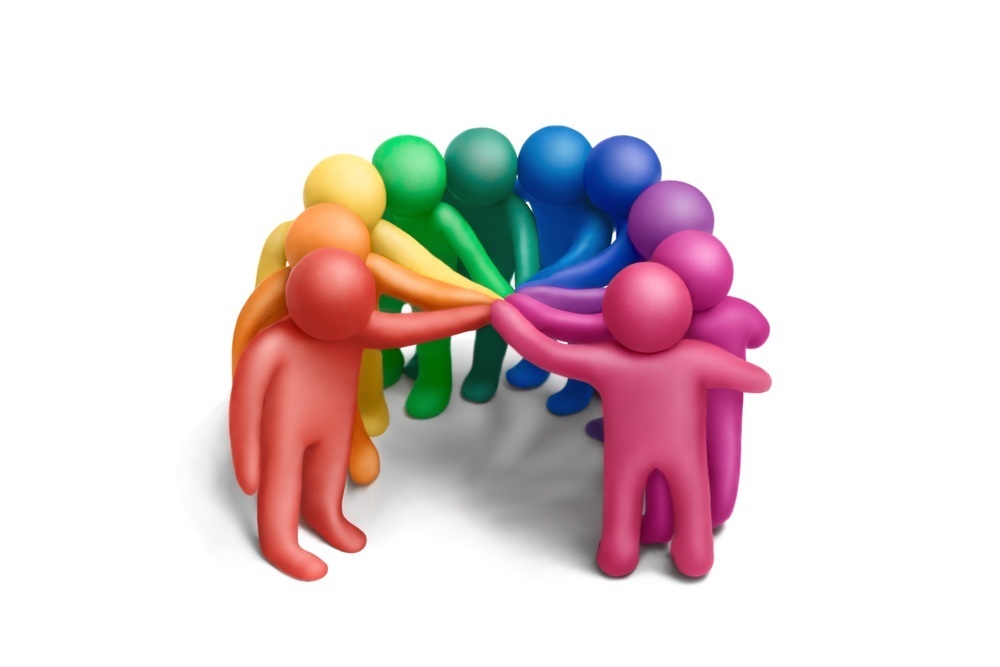 разрешение конфликтов силами самой школы;изменение традиций реагирования на конфликтные ситуации;профилактика школьной  дезадаптации;школьное самоуправление и волонтерское движение подростков школы.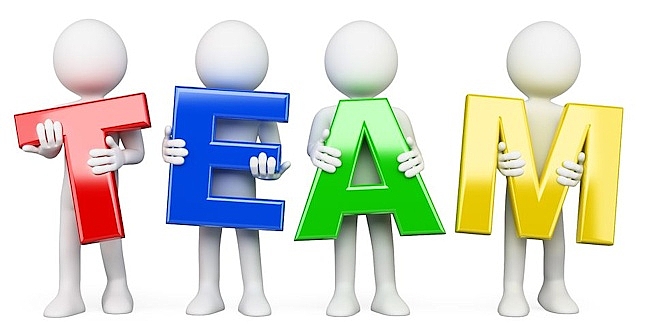 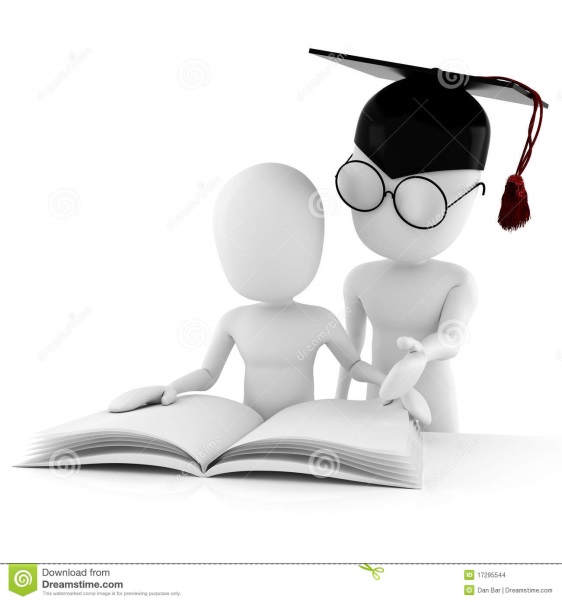 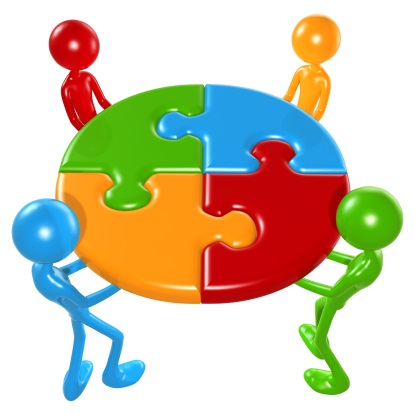 1. От учителей, обучающихся, очевидцев конфликта поступает информация о конфликте;2. Руководитель службы анализирует полученную информацию, отбирает случаи, распределяет проведение программ между участниками ШСП, в сложных случаях проводит восстановительные программы;3. Руководитель совместно с ребятами анализирует итоги проведенной программы, готовит отчетную документацию по случаю. ШКОЛЬНАЯ СЛУЖБА ПРИМИРЕНИЯ РАССМАТРИВАЕТ СЛЕДУЮЩИЕ КОНФЛИКТЫ:межличностные конфликтынецензурные оскорбления угрозыпричинение незначительного материального ущербавзаимные обиды длительные прогулы в результате конфликтаизгои в классеконфликты с учителями, с родителями.«Мир в ваших руках!»